Развивающая подушечка своими руками "Умелые ручки"Для детей 1-3 лет. 
 На лицевой стороне наволочки пришиты разнообразные детали: солнышко из шуршащего материала; молния; планка с отверстиями для пуговиц разных размеров; кармашек из фактурной ткани (в него может прятаться пришитая на веревочке бабочка); шнуровка; планка с передвигающимися металлическими "бусинками".Развивает мелкую моторику рук, умение различать цвет, форму, размеры. 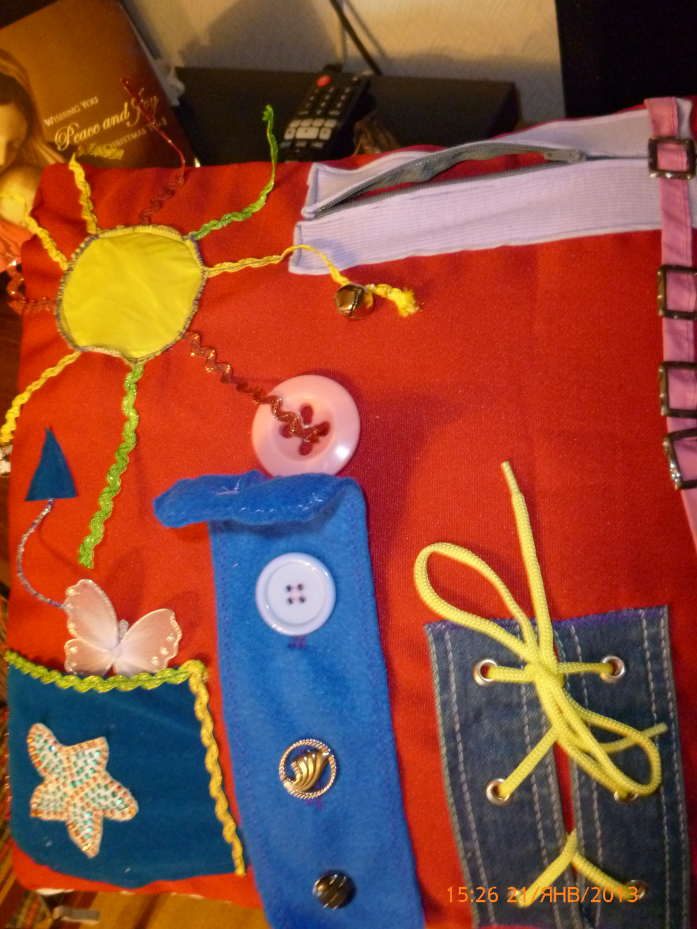 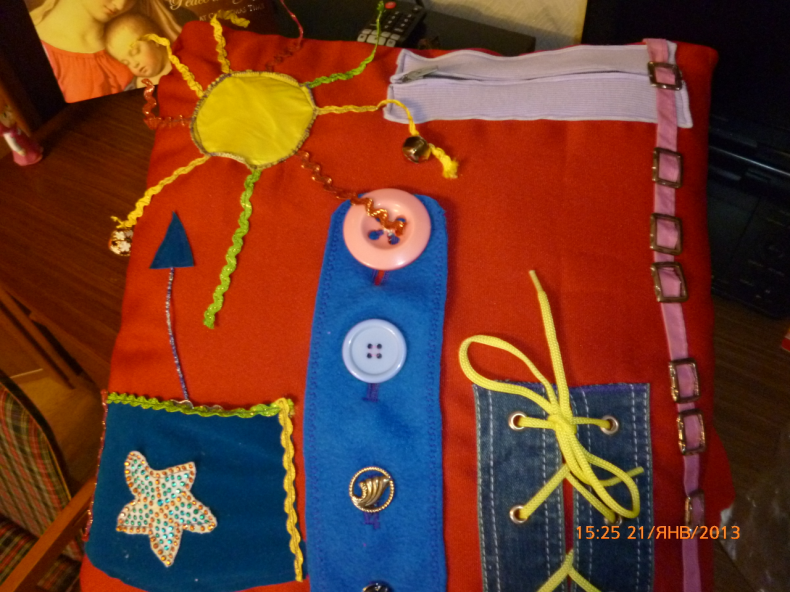 